Features of the interaction of plasma flows and the axial magnetic field during implosion of nested conical arrays *)1Aleksandrov V.V., 1Branitsky A.V., 2Boldarev A.S. , 2Vichev I.Yu., 2Gasilov V.A., 1Grabovsky E.V., 1Gritsuk A.N., 1Mitrofanov K.N., 2Olkhovskaya O.G., 2Sasorov P.V., 1Shishlov A.O.1Troitsk Institute for Innovation and Fusion Research, Troitsk, Moscow, Russia;
     alexvv@triniti.ru
2Keldysh Institute of Applied Mathematics, Russian Academy of Sciences, Moscow, Russia The results of experimental and numerical studies of current implosion in vacuum at the Angara-5-1 installation of a nested conical array with a discharge current pulse of up to 4 MA with a rise time of the leading edge of 100 ns are presented (Fig. 1).The work was financially supported by the Russian Foundation for Basic Research (project N. 18-29-21005, N.20-02-00007-a).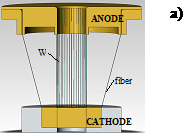 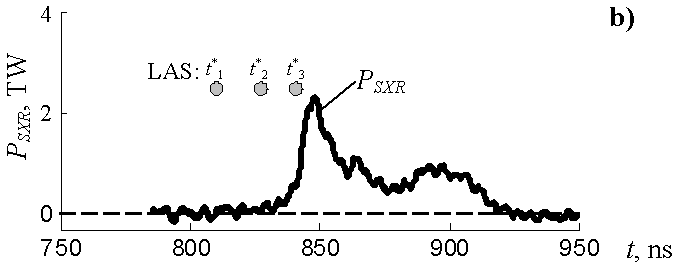 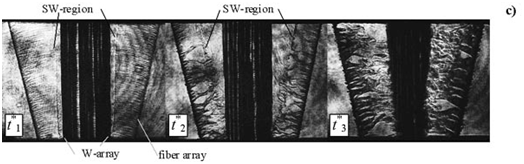 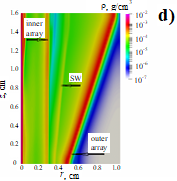 Fig. 1. Cone array: external cascade - conical array of 4 kapron 25 μm fibers, linear mass 22 μg / cm, Rout=10/5 [mm]; internal cascade – array of 40 W 6 μm wires, linear mass 220 μg / cm, Rin=3 mm. H=16 mm. a) - scheme of the experiment; b) - time dependence MRI power pulse in the spectral range (hν> 100 eV); c) frame images (positive) of the plasma of the nested array obtained by shadow laser probing at various points in time. The frame times t*1 - t*3 are indicated by circles (• LAS). The anode is above, the cathode is below; d) - the calculated density distribution at time t = 70 ns, shock waves between cascades; e) - time dependence of the rate of plasma formation (1 - internal cascade, 3 - external cascade) and vaporized mass (2 - internal cascade, 4 - external cascade); f) - distribution along the array radius: 1 - magnetic induction Bφ, 2 - magnetic Mach number MA at time t = 70 ns (corresponds to a stable position of the shock wave), in the middle of the array height z = 8 mm.Fig. 1. Cone array: external cascade - conical array of 4 kapron 25 μm fibers, linear mass 22 μg / cm, Rout=10/5 [mm]; internal cascade – array of 40 W 6 μm wires, linear mass 220 μg / cm, Rin=3 mm. H=16 mm. a) - scheme of the experiment; b) - time dependence MRI power pulse in the spectral range (hν> 100 eV); c) frame images (positive) of the plasma of the nested array obtained by shadow laser probing at various points in time. The frame times t*1 - t*3 are indicated by circles (• LAS). The anode is above, the cathode is below; d) - the calculated density distribution at time t = 70 ns, shock waves between cascades; e) - time dependence of the rate of plasma formation (1 - internal cascade, 3 - external cascade) and vaporized mass (2 - internal cascade, 4 - external cascade); f) - distribution along the array radius: 1 - magnetic induction Bφ, 2 - magnetic Mach number MA at time t = 70 ns (corresponds to a stable position of the shock wave), in the middle of the array height z = 8 mm.Fig. 1. Cone array: external cascade - conical array of 4 kapron 25 μm fibers, linear mass 22 μg / cm, Rout=10/5 [mm]; internal cascade – array of 40 W 6 μm wires, linear mass 220 μg / cm, Rin=3 mm. H=16 mm. a) - scheme of the experiment; b) - time dependence MRI power pulse in the spectral range (hν> 100 eV); c) frame images (positive) of the plasma of the nested array obtained by shadow laser probing at various points in time. The frame times t*1 - t*3 are indicated by circles (• LAS). The anode is above, the cathode is below; d) - the calculated density distribution at time t = 70 ns, shock waves between cascades; e) - time dependence of the rate of plasma formation (1 - internal cascade, 3 - external cascade) and vaporized mass (2 - internal cascade, 4 - external cascade); f) - distribution along the array radius: 1 - magnetic induction Bφ, 2 - magnetic Mach number MA at time t = 70 ns (corresponds to a stable position of the shock wave), in the middle of the array height z = 8 mm.Fig. 1. Cone array: external cascade - conical array of 4 kapron 25 μm fibers, linear mass 22 μg / cm, Rout=10/5 [mm]; internal cascade – array of 40 W 6 μm wires, linear mass 220 μg / cm, Rin=3 mm. H=16 mm. a) - scheme of the experiment; b) - time dependence MRI power pulse in the spectral range (hν> 100 eV); c) frame images (positive) of the plasma of the nested array obtained by shadow laser probing at various points in time. The frame times t*1 - t*3 are indicated by circles (• LAS). The anode is above, the cathode is below; d) - the calculated density distribution at time t = 70 ns, shock waves between cascades; e) - time dependence of the rate of plasma formation (1 - internal cascade, 3 - external cascade) and vaporized mass (2 - internal cascade, 4 - external cascade); f) - distribution along the array radius: 1 - magnetic induction Bφ, 2 - magnetic Mach number MA at time t = 70 ns (corresponds to a stable position of the shock wave), in the middle of the array height z = 8 mm.